Hulpvragen visievorming examinering incl. voorbeelden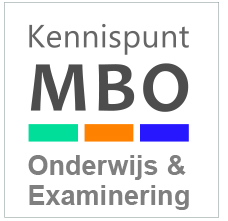 Van: 	Kennispunt Onderwijs & Examinering. Inhoudelijk gevalideerd door 	het ministerie van OCW.Datum: 	Juli 2018, herziene versie 2.2./ check 2023Contact: 	onderwijsenexaminering.nl Hulpvragen bij visievorming rondom examineringDit document bevat de volgende typen vragen:Startvragen om in gesprek te gaan over wat in de eigen situatie belangrijk is voor examinering.Verdiepende vragen, waarin een aantal relevante aspecten van examinering de revue passeren.Vragen waarin de nieuwe kwalificatiestructuur centraal staat. Deze vragen kunnen u helpen om de eigen visie op examineren te (her)formuleren.StartvragenVragen om individueel te beantwoordenWaarom vind ik examinering belangrijk? Wat levert het de student, het bedrijfsleven, het vervolgonderwijs en de maatschappij op?Wanneer is er in mijn ogen sprake van ‘goede’ examinering?Wat draagt goed examineren bij aan wat ik persoonlijk wil bereiken in mijn werk?Vragen om samen te beantwoordenWat willen wij bereiken met examinering? Waarom en voor wie/wat is examineren van belang?Wanneer zijn wij trots op de manier waarop we examineren?Hoe zien processen, producten, professionals en de organisatie in zijn geheel er dan idealiter uit?Wat moet het resultaat zijn van ‘perfecte’ examinering?Wat merken de betrokkenen (student, werkveld, maatschappij, vervolgonderwijs, professionals) ervan als de examinering perfect zou zijn?Waaraan herken je de examinering van onze mbo-instelling?Wat behoort bij ons tot de kern van examineren? Wie zijn onze sleutelpersonen, wat zijn de sleutelprocessen? Waarom is dat zo?Verdiepende vragenHoe verhoudt onze (visie op) examinering zich tot (onze visie op) onderwijs? Wat is de invloed van onze onderwijskundige keuzes op de examinering? Welke kwaliteitseisen stellen we vast voor een betrouwbare diplomering en certificering?
- Wat is onze visie op ‘betrouwbaar examineren’? Wanneer zijn we tevreden? Wat zien we dan?
- Wat is onze visie op ‘authentiek examineren’? Wanneer zijn we tevreden? Wat zien we dan?
- Wat is onze visie op ‘valide’ examineren? Wanneer zijn we tevreden? Wat zien we dan?
- Wat is onze visie op ‘gelijkwaardig’ examineren en beoordelen? Wanneer zijn we tevreden? Wat zien we dan?
- Wat is onze visie op ‘onafhankelijk en deskundig beoordelen’? Wanneer zijn we tevreden? Wat zien we dan?Wat is de rol van het werkveld bij examinering? Hoe draagt het werkveld effectief bij aan het realiseren van de visie op examinering? Welke van de drie routes naar een valide examenproduct volgen we? Spreken we voorkeur uit voor één route, of blijft een andere route ook mogelijk? Is het een keuze op instellingsniveau of laten de keuze aan sectoren/teams? Hoe zien wij het onderscheid tussen ontwikkelingsgerichte beoordeling en kwalificerend examineren? Vinden we beide vormen even belangrijk? Waarom vinden we dat?Hoe examineren we de generieke vakken (de schoolexamens taal, rekenen, Engels niveau 4)? Doen we dat in de (reële) beroepscontext, beroeps- of opleidingsoverstijgend? Hoe verhoudt beroepsgericht examineren zich tot generiek examineren? Waar leggen we onze accenten?Hoe gaan we om het examineren van beroepsgerichte taal- en rekeneisen?Hoe borgen we de kwaliteit van examinering? Wat betekent dat voor ons? Wat moet het opleveren en voor wie? Welke uitgangspunten hanteren we bij het borgen van examenkwaliteit? Wat is voor ons belangrijk aan de deskundigheid, de professionaliteit of het handelen van degenen die een taak hebben binnen het examenproces?Hoe denken we over het standaardiseren van examenprocessen binnen de school? Welke vrijheid hebben de sectoren, afdelingen of teams? Wat mogen ze zelf invullen en wat niet?Vragen voor de praktische uitwerking van de examinering (basis- en profieldeel)Welke waarde hechten we aan examenvormen, exameninstrumenten of een mix van instrumenten? Wat betekent dat voor de te maken keuzes?Hoe belangrijk is de plaats (school, praktijk, gesimuleerde setting) waar de examens plaatsvinden? Wat betekent dat in specifieke situaties voor het maken van keuzes?Welke rol speelt het moment van examineren en/of de volgordelijkheid van de examenonderdelen voor ons? Hoe drukken we de prestatie van de student uit? In woorden of in cijfers?Maken we gebruik van studiepunten? Wat is daarvan voor ons de functie?Wat is de kleinste eenheid voor een examen? Wat is de grootste eenheid voor een examen? Hoe gaan we om met kerntaakoverschrijdend examineren? Hoe gaan we om met voorwaardelijke examinering? Speelt het examineren van vakkennis en vaardigheden daarin een speciale rol?Waarop zijn eventuele voorwaarden voor deelname aan examens gebaseerd?Welke volgorde hanteren we bij het inrichten van het onderwijs en examinering? De opbouw van het kwalificatiedossier? De inhoud (onderscheid basisdeel en profieldeel, met bijvoorbeeld een basisperiode in het onderwijs), in de clustering van kwalificaties? Gaan we uit van eigen examens voor alle kwalificaties of kunnen examens geschikt zijn voor meerdere kwalificaties?Op welke momenten examineren we?Hoe sluiten examens voldoende aan bij de context en het niveau van het beroep, de kwalificatie?Hoe zorgen we dat aanvullende informatie in het basisdeel voldoende in de examens terug komt?Hoe laten we kennis en vaardigheden vanuit de kwalificatiedossiers terugkomen? Hoe verhouden deze zich ten opzichte van elkaar?Welke richtlijnen stellen we op voor het examineren van keuzedelen?Vragen voor de praktische uitwerking van de examinering (keuzedelen)Welke kwaliteitseisen stellen we aan de examens voor keuzedelen?Kopen we examens voor keuzedelen in of construeren we deze zelf?Op welk moment kiest een student zijn keuzedelen? Wat betekent dit voor het opstellen van het examenplan?Sluiten ingekochte examens aan op onze visie op examinering en de kwalificatiedossiers? Hoe zorgen we dat keuzes gemaakt in het onderwijs aansluiten bij (ingekochte) examens of op gemaakte keuzes in het onderwijs?Bijlage: Enkele voorbeelden van visies op examineringIn de  drie bijlagen op de volgende pagina’s vindt u praktijkvoorbeelden van visies op examinering ter inspiratie.Bijlage: Voorbeelden van visies op examineringVoorbeeld 1 – Beknopte visie op examineringVoorbeeld 2 – Uitgebreide en gedetailleerde visie op examineringAlgemeen Studenten verwerven bij ROC X een diploma waarvan de waarde onbetwist is. De diploma’s van ROC X garanderen dat studenten als beginnend beroepsbeoefenaar klaar zijn voor de arbeidsmarkt in hun branche.Voor ROC X is de examinering en het diploma een resultaat van een kwalitatief hoogstaand en transparant proces.Wij maken een duidelijk en helder onderscheid tussen examineren en opleiden.Wij betrekken stakeholders actief in het proces van examineren.Wij werken met bekwame en daar waar noodzakelijk gekwalificeerde functionarissen. Wij maken binnen ons examenproces een duidelijke scheiding in rollen. ROC X geeft studenten de kans zich te profileren door extra certificaten te behalen. Om deze certificaten te behalen doen studenten een daaraan gekoppeld examen dat aan de geldende eisen voldoet. Organiseren van examinering in de cyclus ROC X geeft op een onafhankelijke wijze invulling aan examinering. Deze onafhankelijkheid komt tot uitdrukking in: Onafhankelijkheid van examens ten opzichte van het onderwijs. Examensituaties (gericht op kwalificerend beoordelen van de student) zijn afgebakend van onderwijsleersituaties (gericht op leren door de student).Onafhankelijkheid bij vaststellen van exameninstrumenten. De inzet van een onafhankelijke vaststeller van alle zelf geconstrueerde of ingekochte examens.Onafhankelijkheid in de examencommissie. In elke examencommissie heeft minstens één onafhankelijk lid zitting die niet betrokken is bij de opleiding. Onafhankelijkheid in de examenraad. In de examenraad heeft een onafhankelijke examenexpert zitting. ROC X richt haar examinering op een cyclische wijze in volgens het proces van Plan, Do Check en Act (PDCA) zodat de kwaliteit ervan gegarandeerd wordt. Elke opleiding van ROC X kent een examenplan, dat opgesteld is volgens een uniform stramien. In het examenplan zijn voor een bepaald cohort de eisen aan studenten helder en transparant vastgelegd en is aangegeven wanneer de student recht heeft op het diploma.ROC X ontwikkelt de examinering van het flankerend onderwijs (o.a. talen, rekenen en burgerschap) centraal. De teams nemen dit op in hun examenplan en zorgen voor de uitvoering en de borging van deze examinering. ROC X werkt bij alle examens volgens de kaders en procedures zoals deze in het Handboek examinering van de instelling opgenomen zijn. Wanneer teams aanvullende instrumenten inzetten, heeft de examencommissie deze vastgesteld.Bij ROC X voeren gekwalificeerde functionarissen de examentaken uit. De examencommissie omschrijft hun rol en taken in het Handboek examinering en ziet toe op de naleving ervan.Constructie en vaststellen exameninstrumenten De beroepsgerichte examens van ROC X zijn duidelijk te herleiden tot de te beheersen kerntaken en werkprocessen zoals deze opgenomen zijn in de kwalificatiedossiers. ROC X examineert de keuze delen volgens dezelfde standaarden en procedures.ROC X koopt waar dat kan examen(s) en -instrumenten in. Wanneer exameninstrumenten zelf geconstrueerd worden, borgt ROC X de kwaliteit in standaard procedures en in de expertise van de constructeurs.ROC X stelt exameninstrumenten (ingekocht en zelf geconstrueerd) altijd onafhankelijk vast voordat ze mogen worden afgenomen bij studenten. Met onafhankelijkheid bedoelen we dat een ander dan de constructeur het examen vaststelt en daarbij een standaard procedure volgt. De vaststeller beschikt over de benodigde expertise. Afname en beoordeling examens ROC X zet bij de uitvoering van examens een mix aan exameninstrumenten in, waaronder een proeve van bekwaamheid bij voorkeur afgenomen in de beroepspraktijk. Beoordelaars / assessoren beoordelen studenten tijdens kwalificerende examens aan de hand van, vooraf bekende, expliciete beoordelingscriteria en prestatie-indicatoren. Bij de integrale beoordeling van studenten zet ROC X steeds ‘vier ogen’ in. Het is daarbij, bij uitzondering, toegestaan dat een beoordelaar op afstand mee kijkt. Minstens één van de beoordelaars beschikt over expertise als assessor. Bovendien is minstens één van hen niet betrokken bij het opleiden van de betreffende student. Diplomeren Voordat een voorstel om de student het diploma toe te kennen bij de examencommissie wordt ingediend, vindt een onafhankelijke, administratieve check plaats of de student aan alle vereisten voldoet.Kwaliteitsborging van de examinering ROC X draagt op centraal niveau zorg voor onafhankelijke kwaliteitsborging van het gehele proces en de deelprocessen van de examinering. Externe onafhankelijken kijken bij de kwaliteitsborging mee.ROC X monitort de examenkwaliteit periodiek met heldere monitorinstrumenten (zoals enquêtes en panelgesprekken) bij studenten, leraren en stakeholders. De resultaten gebruikt ROC X om de examinering (product en proces) te verbeteren. ROC X maakt de PDCA-cyclus rond.ROC X werkt opbrengst-gericht. Opleidingsteams analyseren hiervoor de student-resultaten en benutten deze als input om systematisch het onderwijs te verbeteren.Communicatie ROC X stelt informatie over de kaders van de examinering beschikbaar voor de studenten, het bedrijfsleven en andere stakeholders.ROC X zorgt ervoor dat het examineringsproces van een groep studenten transparant en hierdoor inzichtelijk is voor de studenten en indien van toepassing hun ouders/verzorgers.Voorbeeld 3 – Geïntegreerde visie op leren en beoordelen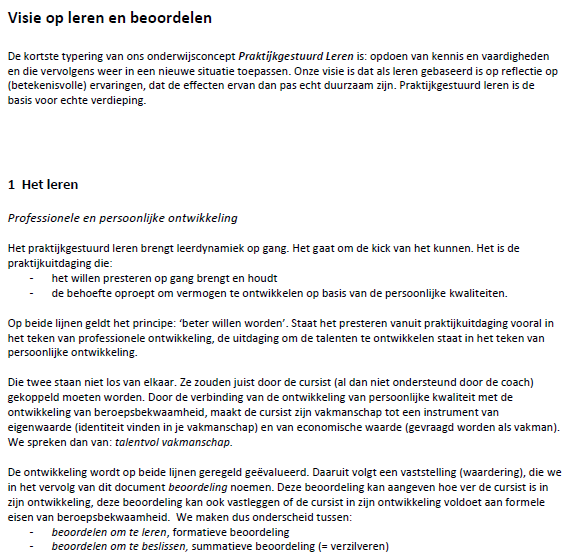 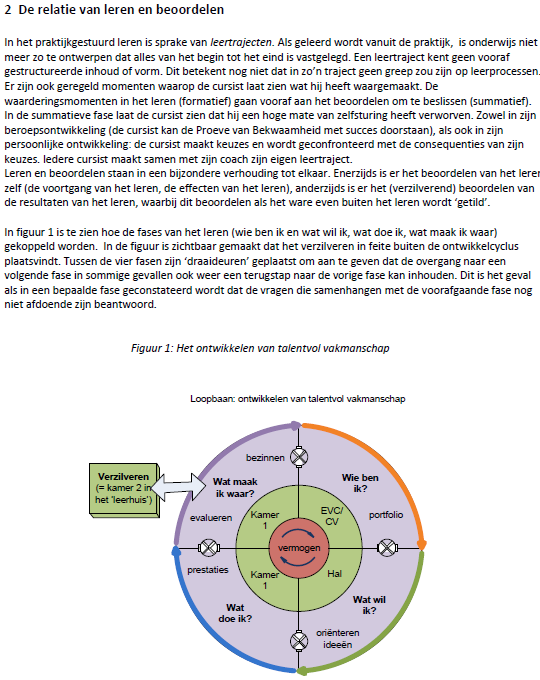 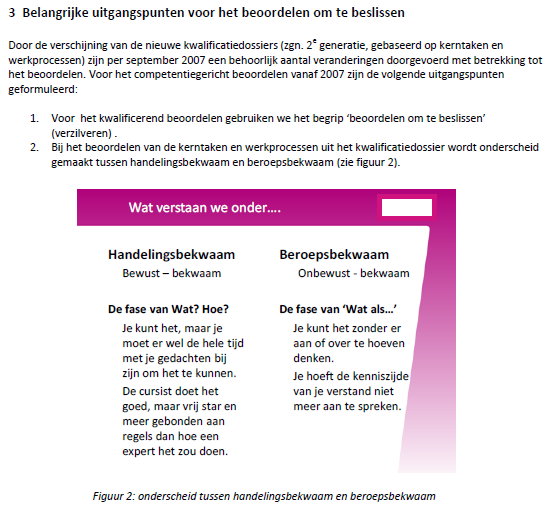 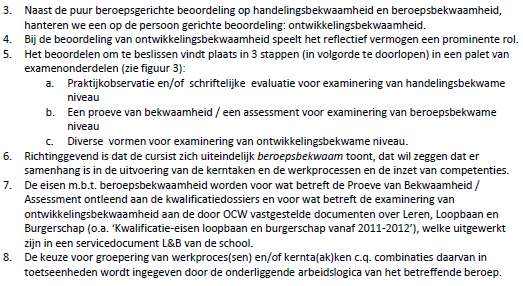 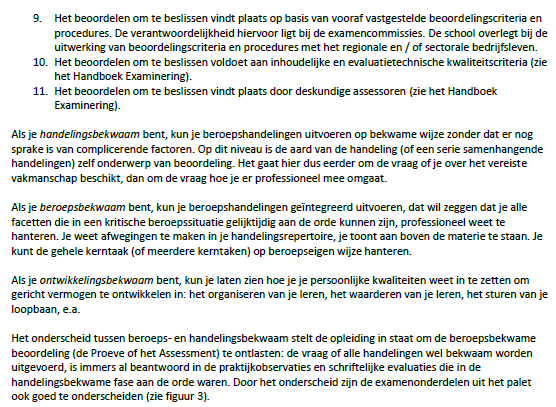 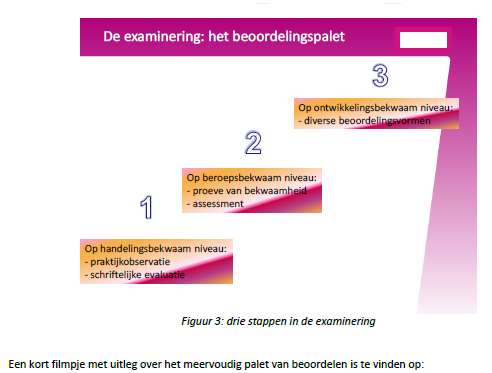 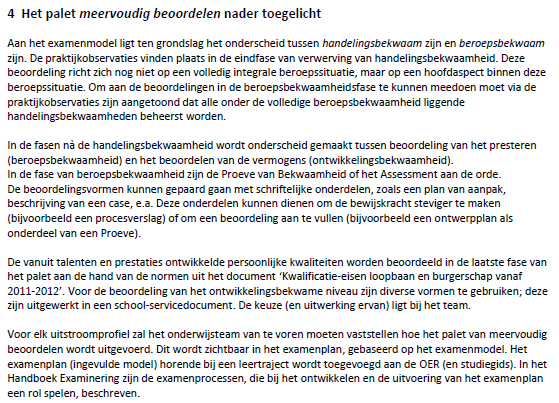 Plaats in de PEProcesgebied Kaders stellenDatum publicatieSeptember 2017, herziening juli 2018OmschrijvingDit document is een hulpmiddel bij het opstellen en vaststellen van een gemeenschappelijke, gedragen visie op examinering. Het document bevat vragen die beantwoord kunnen worden bij het op- of bijstellen van de visie en bevat enkele voorbeelden van mbo-scholen. De voorbeelden dienen ter inspiratie.Tips voor gebruik van het documentNeem de hulpvragen bij visievorming door. Beoordeel wie wordt betrokken bij het beantwoorden van de vragen. Gebruik de bestaande visie op onderwijs van de school, indien aanwezig. Laat de visie op examinering aansluiten op de visie op onderwijs.Stel de eigen visie op of scherp hem aan met behulp van de hulpvragen. Bekijk ook relevante informatie op de website onderwijsenexamineringmbo.nl.  WijzigingenInhoudelijk identiek aan versie 3.0.